TítuloAutora, Autorb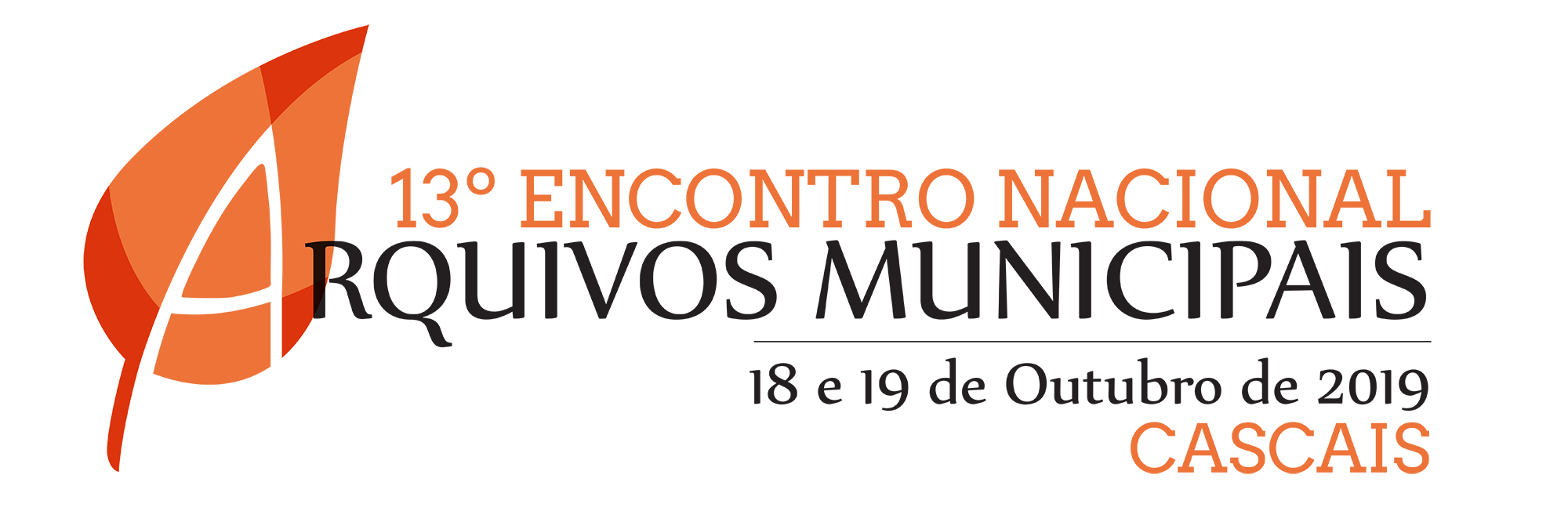 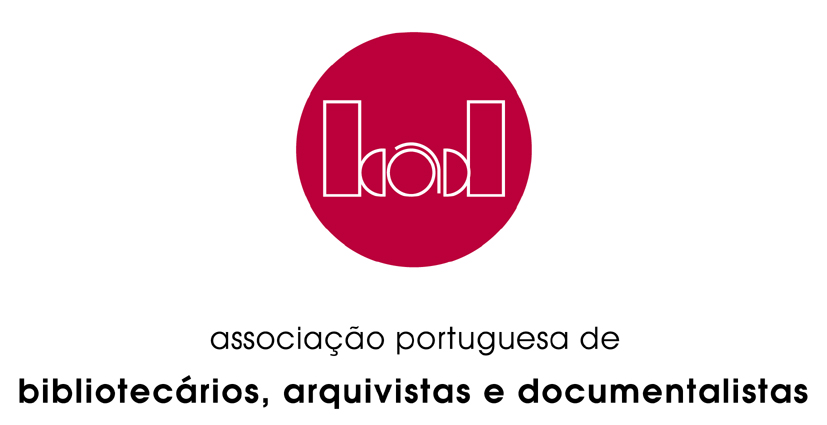 aafiliação, país, endereço eletrónicobafiliação, país, endereço eletrónicoResumoEscreva aqui o seu resumo do texto final com um mínimo de 100 e um máximo de 200 palavras. Esta versão do resumo será incluída nos metadados da submissão disponibilizada no sistema de publicações da BAD.Palavras-chave: Três a cinco palavras, separadas por vírgulas.IntroduçãoO texto final das comunicações deverá obedecer à seguinte estrutura: Introdução, Método, Resultados, Discussão, Conclusões e Referências bibliográficas. Em textos mais pequenos é aceitável que a discussão sobre o Método seja integrada na Introdução e que os Resultados e a Discussão sejam fundidos numa única secção.As comunicações serão apresentadas oralmente no Encontro não devendo, para o efeito, exceder os 20 minutos.O texto das comunicações integrará as “Atas do Encontro” devendo ser utilizado o modelo próprio para paper, e ter entre três e quatro mil palavras. MétodoO texto deverá seguir as “Orientações para a produção dos textos“ disponibilizadas em seguida:Quadro 3: Orientações para a produção dos textos.DiscussãoA discussão é o local do artigo que abriga os comentários sobre o significado dos resultados, a comparação com outros, a análise das limitações e dos aspectos positivos e a posição do autor sobre o assunto.ResultadosA interpretação dos resultados de uma pesquisa implica a procura de uma explicação plausível para a investigação que se relata. Devem ser apontadas as limitações que possam influenciar substancialmente os resultados e alterar as conclusões da investigação.ConclusõesAs conclusões devem responder às questões da pesquisa, correspondentes aos objetivos e hipóteses; devem ser breves podendo apresentar recomendações e sugestões para trabalhos futuros.Referências bibliográficasOs autores deverão seguir a NP 405. Indicam-se abaixo alguns exemplos para a elaboração das referências bibliográficas: Monografia impressaDIJK, Teun A. Van (1984) – Texto y contexto: semântica y pragmática del discurso. 2ª ed. Madrid : Cátedra. 357 p. ISBN 84-376-0219-XPartes ou volumes de monografias impressasFERREIRA, Fernando Tavares (1996) – Trabalhar com camadas. In Photoshop CS2: curso completo. Lisboa : FCA ‐ Editora de Informática.  ISBN 972‐722‐536‐5. Pt. 5, p. 151‐201.Monografia eletrónicaASHWIN, Paul (2005) ‐ Changing higher education: the development of learning and teaching [Em linha]. 2nd ed. London : Taylor & Francis. [Consult. 14 Jun. 2010]. Disponível na Internet:<URL:http://lib.myilibrary.com?ID=24441>. ISBN 0‐203‐47929‐7.Teses, dissertações e outras provas académicasSOUSA, Adriano Teixeira Barbosa de (1972) - Contribution à l'étude de la stabilité des vitamines B1, B2 et B6 sous forme comprimés. Montpellier : Faculté de Pharmacie et Institut Européen des Sciences Pharmaceutiques et Industrielles. 223 p. Tese de doutoramento.Artigo impressoGOLDSTEIN, Daniel B. (1984) – The effect of drugs on membrane fluidity. Annual Review of Pharmacology and Toxicology. ISSN 0362-1642. Vol. 3, Nº 2 (1987), p. 28-33Artigo eletrónicoCASEY, Michael E.; SAVASTINUK, Laura C. (2006) - Library 2.0: service for the next-generation library. Library Journal  [Em linha]. Vol 9, Nº 1. [Consult. 03 Jul. 2013]. Disponível na Internet: <URL: http://www.libraryjournal.com/iclePrint&articleID=CA6365>. ISSN 1045 4792Portal/página WebBIBLIOTECA DA UNIVERSIDADE DE AVEIRO. Área de Recursos Electrónicos e Apoio aoUtilizador. A Biblioteca Informa. [Em linha]. Aveiro : SBIDM. [Consult. 21 Jun. 2010]Disponível na Internet: <URL:http://www.doc.ua.pt/sbidm/biblioteca/Page.aspx?id=8247>.Actas de EncontrosENCONTRO NACIONAL DE BIBLlOTECÁRIOS, ARQUIVISTAS E DOCUMENTALlSTAS, 2, Coimbra, 1987 - A integração europeia: um desafio à informação : actas. Coimbra : Minerva, 1987.Tamanho da páginaA4 (210 x 297 mm)Tipo de letra geralTimes New RomanTipo de letra para cabeçalhos e rodapéCambriaSoftwareMsWord ou equivalenteMargensA toda a volta 2,5 cmLayoutLayoutLayoutLayoutTítuloTítulo16 negrito, centrado16 negrito, centradoAutor(es)Autor(es)14 itálico, centrado14 itálico, centradoInstituição/AfiliaçãoInstituição/Afiliação12 itálico, centrado12 itálico, centradoCorreio eletrónicoCorreio eletrónico12 itálico, centrado12 itálico, centradoResumos (100-200 palavras)Resumos (100-200 palavras)10 Normal, alinhamento justificado, Avanço, Esq. 1,25 cm10 Normal, alinhamento justificado, Avanço, Esq. 1,25 cmPalavras-chave (4-6)Palavras-chave (4-6)10 Normal, alinhamento justificado, Avanço, Esq. 1,25 cm10 Normal, alinhamento justificado, Avanço, Esq. 1,25 cmTítulos 1º nívelTítulos 1º nível13 Negrito, alinhamento esquerda13 Negrito, alinhamento esquerdaTítulos 2º nívelTítulos 2º nível12 Negrito, alinhamento esquerda12 Negrito, alinhamento esquerdaTítulos 3º nívelTítulos 3º nívelEvitar. Se absolutamente necessário, 11 Negrito Itálico,  Avanço, Esq. 1,25 cmEvitar. Se absolutamente necessário, 11 Negrito Itálico,  Avanço, Esq. 1,25 cmTextoTexto11 Normal, alinhamento justificado, espaçamento entre linhas 1,15. Espaçamento depois de cada parágrafo, seis pontos.11 Normal, alinhamento justificado, espaçamento entre linhas 1,15. Espaçamento depois de cada parágrafo, seis pontos.NotasNotasDevem ser evitadas. Quando absolutamente necessárias devem vir numa lista no fim do artigo e não em rodapé. 8 Normal, alinhamento justificado. Espaçamento entre linhas 1ponto. Espaçamento depois de cada parágrafo, seis pontos.Devem ser evitadas. Quando absolutamente necessárias devem vir numa lista no fim do artigo e não em rodapé. 8 Normal, alinhamento justificado. Espaçamento entre linhas 1ponto. Espaçamento depois de cada parágrafo, seis pontos.FigurasFigurasDiagramas, tabelas ou imagens devem ser inseridas no próprio texto e numeradas sequencialmente. As respetivas legendas são centradas em relação às figuras e colocadas por baixo delas. Letra tamanho 8, alinhamento centrado, espaçamento entre linhas simples. Designação a negrito, texto da legenda normal.Diagramas, tabelas ou imagens devem ser inseridas no próprio texto e numeradas sequencialmente. As respetivas legendas são centradas em relação às figuras e colocadas por baixo delas. Letra tamanho 8, alinhamento centrado, espaçamento entre linhas simples. Designação a negrito, texto da legenda normal.Citações  Citações  As citações com menos de 40 palavras devem incluir-se no texto com aspas. As superiores a 40 palavras devem ser destacadas do seguinte modo: Entre aspas, corpo de letra 8 normal, com um avanço de 1,25 cm.As citações deverão colocar-se entre parênteses com autor-data-localização. As citações são apresentadas sob a forma de referências entre parênteses no interior do texto; cada citação deve conter o apelido do autor, o ano de publicação e o ou os números das páginas citadas. Se o nome do autor for parte integrante do texto apenas devem ser colocados entre parênteses o ano e os números das páginas.Ex. Texto e Citações…Segundo Goldstein (1984, p. 47) como moduladores da fluidez lipídica, em particular,agentes anestésicos gerais e locais (Seeman, 1972, p. 301)…As citações com menos de 40 palavras devem incluir-se no texto com aspas. As superiores a 40 palavras devem ser destacadas do seguinte modo: Entre aspas, corpo de letra 8 normal, com um avanço de 1,25 cm.As citações deverão colocar-se entre parênteses com autor-data-localização. As citações são apresentadas sob a forma de referências entre parênteses no interior do texto; cada citação deve conter o apelido do autor, o ano de publicação e o ou os números das páginas citadas. Se o nome do autor for parte integrante do texto apenas devem ser colocados entre parênteses o ano e os números das páginas.Ex. Texto e Citações…Segundo Goldstein (1984, p. 47) como moduladores da fluidez lipídica, em particular,agentes anestésicos gerais e locais (Seeman, 1972, p. 301)…NúmerosNúmerosOs números abaixo de dez são referidos por extenso, dez e superiores, percentagens e datas são registados como numerais.Os números abaixo de dez são referidos por extenso, dez e superiores, percentagens e datas são registados como numerais.AbreviaturasAbreviaturasAbreviaturas. Não devem ser utilizadas abreviaturas no título ou no resumo e a sua utilização deverá ser limitada no texto. Todas as abreviaturas deverão ser discriminadas aquando da sua primeira menção em texto. Abreviaturas. Não devem ser utilizadas abreviaturas no título ou no resumo e a sua utilização deverá ser limitada no texto. Todas as abreviaturas deverão ser discriminadas aquando da sua primeira menção em texto. Referências bibliográficasReferências bibliográficasReferências bibliográficasA lista das referências bibliográficas deve ser apresentada no final do texto, por ordem alfabética e de acordo com a Norma Portuguesa 405, com os critérios específicos adotados para a revista (ver exemplos).A lista das referências bibliográficas deve ser apresentada no final do texto, por ordem alfabética e de acordo com a Norma Portuguesa 405, com os critérios específicos adotados para a revista (ver exemplos).Citações de obras não consultadas pelo autorCitações de obras não consultadas pelo autorCitações de obras não consultadas pelo autorSempre que o extrato ou a obra citados não foram vistos pelo autor e a citação é feita por intermédio de outro autor devem fazer-se anteceder as citações de «Cit. Por» (citado por).Sempre que o extrato ou a obra citados não foram vistos pelo autor e a citação é feita por intermédio de outro autor devem fazer-se anteceder as citações de «Cit. Por» (citado por).VáriaVáriaVáriaUsa-se aspas (« ») e não plicas (“ ”)Usa-se aspas (« ») e não plicas (“ ”)